MID TERM SERIES-TERM 1-2023CHEMISTRY PAPER 3 (233/3)	 FORM FOUR (4)	                                                                        TIME: 2 1/2 HOURS                                                                       MARKING SCHEME1.	Table 1.Complete table(Time in secs and )                                                               (3marks)Decimal consistency								(1 mark)Accuracy against school value(room temperature)				(1 mark)Trend (showing in time)							(1 mark)GraphScale	                                                                                    ½ mark (3/4 of graph provided)Labelling		                                                                                  (½ mark)Plots			                                                                                  (1 mark)Line								                      (1 mark)									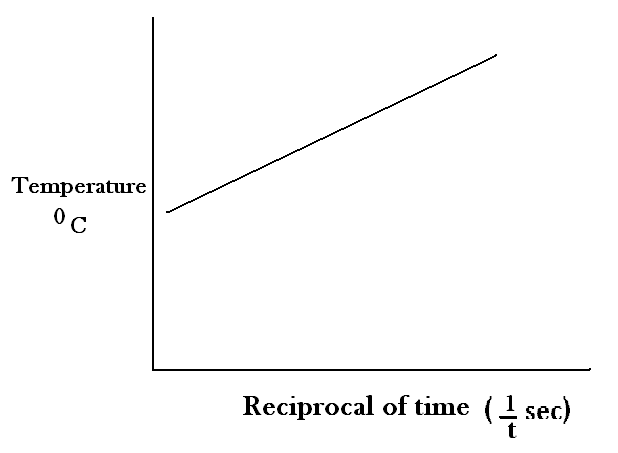 b)	As the temperature increases, the rate of reaction between sodium thiosulphate and dilute hydrochloric acid increases							(1 mark)c)	i)	 ½ =5.8826 sec  ½ 	ii)	Temperature=34.50C							(1 mark)Table IICOMPLETE TABLE						(1 MARK)-penalise1/2 a mark for inversion,wrong arithmetics,incomplete tableDECIMAL CONSISTENCY					(1 MARK)-decimals MUST be consistent either 1d.p OR 2 d.p where 2nd is 0 OR 5ACCURACY AGAINST  SCHOOL VALUE                                (1MARK)-If within 0.1 (1mark), 0.2 (1/2 mark), Outside that range (0 mark)PRINCIPLE OF AVERAGING                                                      (1MARK)-Titre values to be average should be within +/-0.2 of each other and must be shown,otherwise award zero markFINAL ANSWER					                          (1 MARK)-candidate average titre value compared to average school value: If within+/- 0.1(1mark),             +/-0.2 (1/2 a mark)d)	i)	principle average		  =24.0  	ii)	2 moles=1000 cm3		 ½ =0.025 moles  ½ 		0.025 moles in 250 cm3		In 24.0 cm3 we have		 ½ =0.0024 moles of HCL  ½ 	iii)	Moles of C		 ½ =0.0025  ½ moles of alkali used	iv)	Reaction mole ratio of 		Acid				Alkali		0.0024=1 ½			0.0025	=1 ½ 		0.0024				0.0024					1:1  ½ 	v)	Ionic equation		H+(aq)+OH-(aq)		      H2O(l)  1				2.	a)b)	c)				d)		e)(i)(ii)(iii)	3.(a)		b)		c)		d)Temperature(0C)Time(Sec)ReciprocalRoom300.033330230.043535180.055640140.071445110.09095090.11115580.1256050.1613IIIIIIFinal Burette 24.048.034.0Initial Burette 0.024.010.0Volume of Solution24.024.024.0ObservationInferencesNo white precipitate  1ABSENCE OF Ca2+,Mg2+,Al3+,Pb2+,Zn2+ANY 4 OR 5 IONS 1MRKANY 3 OR 2 IONS ½ markANY 1  ZERO MRK NOTE: penalize   ½ a mrk for any contradictory ionObservationInferencesWhite precipitate  1PRESENCES OF CO32-,SO42-,SO32--ANY 3 IONS 1-ANY 2 IONS ½-ANY 1 ION (0MRK)NOTE; penalize   ½ a mark for any contradictory ionObservationInferencesWHITE PRECIPITATE ½ DISSOLVES IN NITRIC ACID  1/2PRESENCES OF CO32- ½  ,SO32- ½ NOTE: penalize 1/2 a mark for any contradictory ionObservationInferencesPURPLE COLOUR OF ACIDIFIED POTASSIUM MANGANATE(VII) IS DICOLOURISED/TURN TO COLOURLESS 1 SO32- PRESENT 1 -Award zero mark for any contradictory ion ObservationInferencesWHITE PRECIPITATE SOLUBLE IN EXCESS 1/2 -PRESENCES OF Al3+,Zn2+, Pb2+  1/2 -penalise ½ for any contradictory ionObservationInferencesWHITE PRECIPITATE INSOLUBLE IN EXCESS 1/2 Al3+,Pb2+ PRESENT 1/2 -penalise ½ for any contradictory ion ObservationInferencesYELLOW PRECIPITATE FORMED 1/2 -Pb2+ PRESENT 1/2 -Award zero mark for any contradictory ion ObservationInferencesPURPLE COLOUR OF KMnO4 IS DECOLOURISED 1LONG  CHAIN CARBON COMPOUND  1       ORUNSATURATED ORGANIC CPD / -CC- or PPRESENT ObservationInferences BROMINE WATER IS DECOLOURISED1  -CC- or  1PPRESENT ObservationInferencesBUBBLES/EFFERVESCENCES PRODUCED 1H+,H3O+ or R-COOH/ -COOH present  1-PENALISE FULLY FOR ANY CONTRADICTORY IONObservationInferencespH 1 OR 2  1STRONGLY ACIDIC 1